ПРАВИТЕЛЬСТВО СТАВРОПОЛЬСКОГО КРАЯПОСТАНОВЛЕНИЕот 20 июня 2007 г. N 61-пОБ УТВЕРЖДЕНИИ ПОЛОЖЕНИЯ О ПРИСВОЕНИИ ИМЕН БЛАГОТВОРИТЕЛЕЙОБРАЗОВАТЕЛЬНЫМ ОРГАНИЗАЦИЯМ, МЕДИЦИНСКИМ ОРГАНИЗАЦИЯМ,УЧРЕЖДЕНИЯМ КУЛЬТУРЫ, СОЦИАЛЬНОЙ ЗАЩИТЫ, ФИЗИЧЕСКОЙ КУЛЬТУРЫИ СПОРТА, НАХОДЯЩИМСЯ В ВЕДЕНИИ ОРГАНОВ ИСПОЛНИТЕЛЬНОЙВЛАСТИ СТАВРОПОЛЬСКОГО КРАЯ, А ТАКЖЕ ЗАКРЕПЛЕННЫМЗА УКАЗАННЫМИ ОРГАНИЗАЦИЯМИ ОБЪЕКТАМ НЕДВИЖИМОГО ИМУЩЕСТВАВ соответствии с постановлением Правительства Российской Федерации от 31 января 2007 г. N 57 "О порядке присвоения имен благотворителей научным и образовательным учреждениям, учреждениям здравоохранения, культуры, социальной защиты, физической культуры и спорта, находящимся в ведении федеральных органов исполнительной власти, а также закрепленным за указанными учреждениями объектам недвижимого имущества" и в целях развития благотворительности в Ставропольском крае Правительство Ставропольского края постановляет:1. Образовать межведомственную комиссию по вопросам поощрения благотворительной деятельности.(п. 1 в ред. постановления Правительства Ставропольского края от 31.01.2014 N 23-п)2. Утвердить прилагаемые:2.1. Состав межведомственной комиссии по вопросам поощрения благотворительной деятельности.2.2. Положение о присвоении имен благотворителей образовательным организациям, медицинским организациям, учреждениям культуры, социальной защиты, физической культуры и спорта, находящимся в ведении органов исполнительной власти Ставропольского края, а также закрепленным за указанными организациями объектам недвижимого имущества.2.3. Положение о межведомственной комиссии по вопросам поощрения благотворительной деятельности.(п. 2 в ред. постановления Правительства Ставропольского края от 31.01.2014 N 23-п)3. Контроль за выполнением настоящего постановления возложить на заместителя председателя Правительства Ставропольского края Волошину Л.Н.4. Настоящее постановление вступает в силу со дня его официального опубликования.ГубернаторСтавропольского краяА.Л.ЧЕРНОГОРОВУтвержденпостановлениемПравительства Ставропольского краяот 20 июня 2007 г. N 61-пСОСТАВМЕЖВЕДОМСТВЕННОЙ КОМИССИИ ПО ВОПРОСАМ ПООЩРЕНИЯБЛАГОТВОРИТЕЛЬНОЙ ДЕЯТЕЛЬНОСТИУтвержденопостановлениемПравительства Ставропольского краяот 20 июня 2007 г. N 61-пПОЛОЖЕНИЕО ПРИСВОЕНИИ ИМЕН БЛАГОТВОРИТЕЛЕЙ ОБРАЗОВАТЕЛЬНЫМОРГАНИЗАЦИЯМ, МЕДИЦИНСКИМ ОРГАНИЗАЦИЯМ, УЧРЕЖДЕНИЯМКУЛЬТУРЫ, СОЦИАЛЬНОЙ ЗАЩИТЫ, ФИЗИЧЕСКОЙ КУЛЬТУРЫ И СПОРТА,НАХОДЯЩИМСЯ В ВЕДЕНИИ ОРГАНОВ ИСПОЛНИТЕЛЬНОЙ ВЛАСТИСТАВРОПОЛЬСКОГО КРАЯ, А ТАКЖЕ ЗАКРЕПЛЕННЫМ ЗА УКАЗАННЫМИОРГАНИЗАЦИЯМИ ОБЪЕКТАМ НЕДВИЖИМОГО ИМУЩЕСТВА1. Настоящее Положение определяет порядок присвоения имен граждан и юридических лиц, осуществлявших или осуществляющих благотворительные пожертвования (далее - благотворители) образовательным организациям, медицинским организациям, учреждениям культуры, социальной защиты, физической культуры и спорта, находящимся в ведении органов исполнительной власти Ставропольского края, а также закрепленным за указанными организациями объектам недвижимого имущества.(в ред. постановления Правительства Ставропольского края от 31.01.2014 N 23-п)2. Присвоение имен благотворителей образовательным организациям, медицинским организациям, учреждениям культуры, социальной защиты, физической культуры и спорта, находящимся в ведении органов исполнительной власти Ставропольского края, получающим благотворительные пожертвования (далее - организации) или закрепленным за организациями объектам недвижимого имущества (далее - объекты недвижимого имущества), является одной из форм поощрения лиц, имеющих безупречную репутацию, которые своей активной благотворительной деятельностью внесли значительный вклад в развитие российской науки, образования, здравоохранения, культуры, социальной защиты, физической культуры и спорта.(в ред. постановления Правительства Ставропольского края от 31.01.2014 N 23-п)3. Решения о присвоении имен благотворителей организациям и объектам недвижимого имущества принимаются Правительством Ставропольского края на основании рекомендаций межведомственной комиссии по вопросам поощрения благотворительной деятельности (далее - комиссия).(в ред. постановления Правительства Ставропольского края от 31.01.2014 N 23-п)4. Решение о присвоении имени благотворителя организации или объекту недвижимого имущества принимается в случае, если благотворительные пожертвования в формах, установленных статьей 5 Федерального закона "О благотворительной деятельности и добровольчестве (волонтерстве)" (далее - пожертвования), осуществлялись или осуществляются благотворителем на постоянной и долговременной основе (не менее 5 лет). Общая стоимость пожертвований должна быть не менее объемов бюджетного финансирования организации или объекта недвижимого имущества за соответствующий период.(в ред. постановлений Правительства Ставропольского края от 31.01.2014 N 23-п, от 27.07.2018 N 297-п)5. Имена благотворителей не могут быть присвоены организациям и объектам недвижимого имущества, которые в настоящее время носят присвоенные ранее в установленном порядке имена выдающихся государственных, политических и общественных деятелей, мыслителей, деятелей науки и образования, литературы и искусства, физической культуры и спорта.(в ред. постановления Правительства Ставропольского края от 31.01.2014 N 23-п)6. Организациям и объектам недвижимого имущества не могут быть присвоены имена:(в ред. постановления Правительства Ставропольского края от 31.01.2014 N 23-п)а) лиц, использовавших подложные сведения и (или) сообщивших заведомо ложные сведения, в том числе и об осуществленной ими благотворительной деятельности;б) лиц, имеющих неснятую или непогашенную судимость;в) лиц, выступающих за насильственное изменение основ конституционного строя или иными действиями создающих угрозу безопасности Российской Федерации;г) иностранных граждан, в отношении которых в установленном порядке принято решение о нежелательности их пребывания (проживания) на территории Российской Федерации;д) лиц, признанных в установленном порядке недееспособными (за исключением случаев, когда решение суда о признании лица недееспособным принято после осуществления им пожертвования);е) лиц, имеющих просроченную задолженность по налоговым и иным обязательным платежам в бюджетную систему Российской Федерации.7. Представление о присвоении имени благотворителя организации или объекту недвижимого имущества (далее - представление) вносят:(в ред. постановления Правительства Ставропольского края от 31.01.2014 N 23-п)а) организации;(в ред. постановления Правительства Ставропольского края от 31.01.2014 N 23-п)б) общероссийские общественные объединения, уставная деятельность которых направлена на развитие науки, образования, здравоохранения, культуры, социальной защиты, физической культуры или спорта.8. К представлению прилагаются следующие документы:а) анкета благотворителя с указанием его фамилии, имени и (при наличии) отчества, даты и места рождения, гражданства, места проживания, данных документа, удостоверяющего личность, а также сведений об образовании, профессиональной деятельности, отсутствии (наличии) судимости, имеющихся наградах - для гражданина и письменно оформленное согласие благотворителя на обработку его персональных данных;(в ред. постановления Правительства Ставропольского края от 31.01.2014 N 23-п)б) копии учредительных документов благотворителя, заверенные его руководителем или в нотариальном порядке, - для юридического лица;в) письменное согласие гражданина (его наследников) или юридического лица на присвоение его имени организации или объекту недвижимого имущества;(в ред. постановления Правительства Ставропольского края от 31.01.2014 N 23-п)г) справка налогового органа об отсутствии у благотворителя просроченной задолженности по налоговым и иным обязательным платежам в бюджетную систему Российской Федерации;д) копии учредительных документов и свидетельства о государственной регистрации организации, которой предлагается присвоить имя благотворителя;(в ред. постановления Правительства Ставропольского края от 31.01.2014 N 23-п)е) выписка из Единого государственного реестра прав на недвижимое имущество и сделок с ним, содержащая сведения об объекте недвижимого имущества, которому предлагается присвоить имя благотворителя;(в ред. постановления Правительства Ставропольского края от 31.01.2014 N 23-п)ж) копии документов, подтверждающих фактическое получение организацией на постоянной и долговременной основе (не менее 5 лет) пожертвований, а также их использование в установленном порядке на нужды организации или объекта недвижимого имущества;(в ред. постановления Правительства Ставропольского края от 31.01.2014 N 23-п)з) решение коллегиального органа управления организации (ученого или художественного совета, другого совета) или общего собрания (конференции) работников организации, поддерживающее представление.(в ред. постановления Правительства Ставропольского края от 31.01.2014 N 23-п)9. Копии документов, предусмотренных пунктом 8 настоящего Положения, подлежат удостоверению (заверяются) органом или организацией, которая вносит представление, или в нотариальном порядке.(в ред. постановления Правительства Ставропольского края от 31.01.2014 N 23-п)К представлению могут прилагаться документы о научной, творческой и иной общественной или профессиональной деятельности благотворителя.(в ред. постановления Правительства Ставропольского края от 31.01.2014 N 23-п)10. Представление с прилагаемыми к нему документами направляется для рассмотрения в орган исполнительной власти Ставропольского края, в ведении которого находится организация (далее - орган исполнительной власти Ставропольского края).(в ред. постановления Правительства Ставропольского края от 31.01.2014 N 23-п)11. Орган исполнительной власти Ставропольского края рассматривает и проверяет представление и прилагаемые к нему документы в течение 30 дней с даты его получения.(в ред. постановления Правительства Ставропольского края от 31.01.2014 N 23-п)12. Утратил силу. - Постановление Правительства Ставропольского края от 31.01.2014 N 23-п.13. Порядок рассмотрения и проверки представлений и прилагаемых к ним документов устанавливается органами исполнительной власти Ставропольского края с учетом требований настоящего Положения.14. При рассмотрении представления и прилагаемых к нему документов органом исполнительной власти Ставропольского края учитываются:а) результаты благотворительной деятельности благотворителя, а также характеризующие его данные;б) значимость и характер деятельности организации, которой предлагается присвоить имя благотворителя;(в ред. постановления Правительства Ставропольского края от 31.01.2014 N 23-п)в) значимость и характер функционирования объекта недвижимого имущества, которому предлагается присвоить имя благотворителя;г) наличие оригинального полного и сокращенного наименований благотворителя (для юридического лица), организации или объекта недвижимого имущества, позволяющих отличить их от других наименований, а также соответствие этих наименований нормам русского языка как государственного языка Российской Федерации.(в ред. постановления Правительства Ставропольского края от 31.01.2014 N 23-п)15. В случае предъявления благотворителю в порядке, установленном уголовно-процессуальным законодательством Российской Федерации, обвинения в совершении преступления рассмотрение представления и прилагаемых к нему документов приостанавливается на срок до принятия решения по такому обвинению в установленном порядке.16. Органы исполнительной власти Ставропольского края по результатам рассмотрения и проверки представления и прилагаемых к нему документов направляют их с мотивированным заключением на рассмотрение комиссии.17. По результатам рассмотрения представления и прилагаемых к нему документов, а также заключения, указанного в пункте 16 настоящего Положения, комиссия принимает одно из следующих решений:1) рекомендовать Правительству Ставропольского края поддержать представление;2) рекомендовать Правительству Ставропольского края отклонить представление;3) приостановить рассмотрение представления.В случае принятия комиссией решения о рекомендации поддержать представление, соответствующий орган исполнительной власти Ставропольского края вносит в установленном порядке в Правительство Ставропольского края проект правового акта с приложением представления, прилагаемых к нему документов, указанных в пункте 8 настоящего Положения, мотивированное заключение органа исполнительной власти Ставропольского края и протокол заседания комиссии.Основанием для принятия комиссией решения о рекомендации об отклонении представления является выявление обстоятельств, указанных в пунктах 6 и 15 настоящего Положения.В случае принятия комиссией решения о рекомендации об отклонении представления уведомление о принятом решении в течение 10 рабочих дней направляется органом исполнительной власти Ставропольского края лицам, внесшим указанное представление.Основаниями для принятия комиссией решения о приостановлении рассмотрения представления являются:а) непредставление в полном объеме документов, указанных в пункте 8 настоящего Положения;б) неподтверждение представленными документами оснований для присвоения имени благотворителя организации или объекту недвижимого имущества.В случае приостановления комиссией рассмотрения представления по основанию, связанному с непредставлением в полном объеме документов, указанных в пункте 8 настоящего Положения, уведомление о принятом решении в течение 10 рабочих дней направляется в орган исполнительной власти Ставропольского края, внесший указанное представление. В уведомлении указывается перечень недостающих документов, а также срок их представления, который составляет 30 рабочих дней со дня получения органом исполнительной власти Ставропольского края, внесшим указанное представление, соответствующего уведомления.(п. 17 в ред. постановления Правительства Ставропольского края от 31.01.2014 N 23-п)18. В случае принятия Правительством Ставропольского края решения о присвоении организации имени благотворителя в учредительные документы организации вносятся в установленном порядке необходимые изменения.(в ред. постановления Правительства Ставропольского края от 31.01.2014 N 23-п)19. Расходы, связанные с присвоением имени благотворителя организации или объекту недвижимого имущества, осуществляются за счет средств и в пределах сметы доходов и расходов соответствующей организации.(в ред. постановления Правительства Ставропольского края от 31.01.2014 N 23-п)20. Решение о присвоении имени благотворителя организации или объекту недвижимого имущества отменяется в случае выявления органом исполнительной власти Ставропольского края обстоятельств, указанных в пункте 6 настоящего Положения. К выявленным обстоятельствам относятся факты, имевшие место при принятии решения о присвоении имени благотворителя организации или объекту недвижимого имущества, и факты, появившиеся после принятия такого решения.(п. 20 в ред. постановления Правительства Ставропольского края от 31.01.2014 N 23-п)21. Решение об исключении имени благотворителя из наименования организации или объекта недвижимого имущества принимается Правительством Ставропольского края на основании рекомендаций комиссии по представлению соответствующего органа исполнительной власти Ставропольского края.(в ред. постановления Правительства Ставропольского края от 31.01.2014 N 23-п)В случае принятия Правительством Ставропольского края решения об исключении имени благотворителя из наименования организации в учредительные документы организации вносятся в установленном порядке необходимые изменения.(в ред. постановления Правительства Ставропольского края от 31.01.2014 N 23-п)УтвержденопостановлениемПравительства Ставропольского краяот 20 июня 2007 г. N 61-пПОЛОЖЕНИЕО МЕЖВЕДОМСТВЕННОЙ КОМИССИИ ПО ВОПРОСАМ ПООЩРЕНИЯБЛАГОТВОРИТЕЛЬНОЙ ДЕЯТЕЛЬНОСТИI. Общие положения1. Настоящее Положение определяет порядок деятельности межведомственной комиссии по вопросам поощрения благотворительной деятельности (далее - комиссия).2. Комиссия в своей деятельности руководствуется Конституцией Российской Федерации, федеральными законами, другими нормативными правовыми актами Российской Федерации, Уставом (Основным Законом) Ставропольского края, законами Ставропольского края, иными нормативными правовыми актами Ставропольского края, а также настоящим Положением.II. Задачи комиссии3. Задачами комиссии являются рассмотрение представлений о присвоении имен граждан и юридических лиц, осуществлявших или осуществляющих благотворительные пожертвования (далее - благотворители) образовательным организациям, медицинским организациям, учреждениям культуры, социальной защиты, физической культуры и спорта, находящимся в ведении органов исполнительной власти Ставропольского края (далее - организации), а также закрепленным за указанными организациями объектам недвижимого имущества (далее соответственно - представление, объекты недвижимого имущества) и подготовка рекомендаций о поддержке либо отклонении представления.III. Функции комиссии4. Комиссия в соответствии с возложенными на нее задачами осуществляет следующие функции:1) проведение анализа и рассмотрение представления и мотивированного заключения органа исполнительной власти Ставропольского края в соответствии с требованиями Положения о присвоении имен благотворителей образовательным организациям, медицинским организациям, учреждениям культуры, социальной защиты, физической культуры и спорта, находящимся в ведении органов исполнительной власти Ставропольского края, а также закрепленным за указанными организациями объектам недвижимого имущества, утвержденным постановлением Правительства Ставропольского края;2) принимает решение о приостановлении рассмотрения представления;3) принимает решение о рекомендации Правительству Ставропольского края поддержать или отклонить представление.IV. Права комиссии5. Комиссия для выполнения возложенных на нее задач имеет право:1) запрашивать и получать в установленном порядке от органов исполнительной власти Ставропольского края, территориальных органов федеральных органов исполнительной власти, органов местного самоуправления муниципальных образований Ставропольского края и организаций информацию, материалы и документы по вопросам, относящимся к компетенции комиссии;2) привлекать для участия в заседаниях комиссии без права голоса представителей и специалистов органов исполнительной власти Ставропольского края, рассматривавших и проверявших представление и прилагаемые к нему документы.V. Организация деятельности комиссии6. Состав комиссии формируется из представителей органов исполнительной власти Ставропольского края, осуществляющих государственное управление в сферах охраны здоровья, социальной защиты, образования, культуры, физической культуры и спорта.7. В состав комиссии входят председатель комиссии, заместитель председателя комиссии, секретарь комиссии и члены комиссии.8. Председатель комиссии:руководит деятельностью комиссии;формирует проект повестки дня очередного заседания комиссии;дает поручения членам комиссии.9. Заседания комиссии проводятся председателем комиссии, а в его отсутствие - заместителем председателя комиссии.10. Секретарь комиссии:обеспечивает подготовку материалов к заседаниям комиссии;оповещает членов комиссии о времени и месте проведения заседания комиссии и о повестке заседания комиссии;ведет протокол заседания комиссии и организует его подписание.11. Заседание комиссии проводится в течение месяца со дня поступления представления и мотивированного заключения органа исполнительной власти Ставропольского края.Заседание комиссии считается правомочным, если на нем присутствует не менее половины членов комиссии.Решение комиссии считается принятым, если за него проголосовало более половины присутствующих на ее заседании членов комиссии. Голосование проводится открыто. При равенстве голосов членов комиссии голос председательствующего на заседании комиссии является решающим.12. Решение комиссии оформляется протоколом, который подписывается председательствующим на заседании комиссии и секретарем комиссии.В случае несогласия с принятым решением комиссии член комиссии вправе изложить в письменной форме свое особое мнение, которое подлежит обязательному приобщению к протоколу заседания комиссии.13. Организационно-техническое обеспечение деятельности комиссии осуществляет министерство здравоохранения Ставропольского края.Информационное обеспечение деятельности комиссии осуществляют органы исполнительной власти Ставропольского края, представители которых входят в ее состав.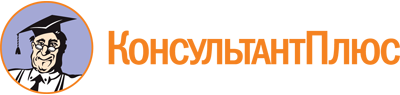 Постановление Правительства Ставропольского края от 20.06.2007 N 61-п
(ред. от 06.06.2022)
"Об утверждении Положения о присвоении имен благотворителей образовательным организациям, медицинским организациям, учреждениям культуры, социальной защиты, физической культуры и спорта, находящимся в ведении органов исполнительной власти Ставропольского края, а также закрепленным за указанными организациями объектам недвижимого имущества"Документ предоставлен КонсультантПлюс

www.consultant.ru

Дата сохранения: 08.11.2022
 Список изменяющих документов(в ред. постановлений Правительства Ставропольского краяот 31.01.2014 N 23-п, от 27.07.2018 N 297-п, от 10.04.2020 N 170-п,от 06.06.2022 N 305-п)Список изменяющих документов(в ред. постановления Правительства Ставропольского краяот 06.06.2022 N 305-п)АФАНАСОВНиколай Николаевичзаместитель председателя Правительства Ставропольского края, председатель комиссииКОЛЕСНИКОВВладимир Николаевичминистр здравоохранения Ставропольского края, заместитель председателя комиссииНАММИнна Вячеславовнаначальник отдела государственной гражданской службы и кадровой работы министерства здравоохранения Ставропольского края, секретарь комиссииЧлены комиссии:Члены комиссии:ВОСКОВЕЦОксана Павловнаначальник отдела искусства, музеев и связей с творческими союзами министерства культуры Ставропольского краяЗУБЕНКОГалина Серафимовназаместитель министра образования Ставропольского краяСАЛЬНИКОВВладимир Ивановичначальник отдела организации стационарного обслуживания населения министерства труда и социальной защиты населения Ставропольского краяСОФЬИНПавел Асланбековичзаместитель министра физической культуры и спорта Ставропольского краяСписок изменяющих документов(в ред. постановлений Правительства Ставропольского краяот 31.01.2014 N 23-п, от 27.07.2018 N 297-п)Список изменяющих документов(введено постановлением Правительства Ставропольского краяот 31.01.2014 N 23-п)